“WRIGHT WALK” FOR EDUCATION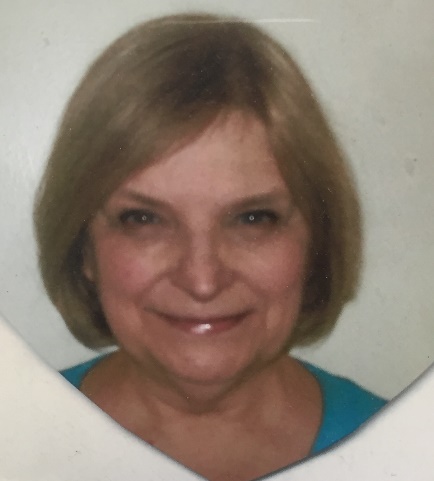 Dear Parents and Students,We are preparing for our 10th annual “Wright Walk” for Education which will take place on Friday, October 22, 2021.  As a school community, our students and faculty will join in a walk to remember a former teacher and raise money for the “Elizabeth Wright Tuition Assistance Fund” which was created in her name.  This fund has provided financial assistance to many families in our school.Mrs. Beth Wright was a dedicated teacher who devoted 20 years of education to the children of Holy Family School.  She passed away in 2009 and a tuition assistance fund was established in her memory.  We are very grateful for the contributions that Mrs. Wright made to education at Holy Family School and we proudly continue this tradition in her name.  We will be walking to remember Mrs. Wright as well as help raise awareness for cancer and to show our support as a school community.Students are invited to get sponsors willing to contribute $1.00 or more for our one hour walk.  Students may ask their mom, dad, grandparents, other relatives, neighbors and friends to sponsor them for this walk.  The more sponsors each student secures; the more dollars we may contribute to the “Elizabeth Wright Tuition Assistance Fund”. Please follow these simple steps:Gather sponsorsWear your P.E. uniform to school October 22nd  Bring a water bottle to schoolWear your tennis shoes for the walk with your classmates. This will be a fun afternoon and experience!Collect the money from your sponsors and bring it to school with you on October 22nd or by Friday, October 29th.   See you at the WALK!!Student’s Name: _________________________________________________Sponsor InformationTotal Collected ________________Please place all money collected in an envelope and label it “Wright Walk”.  All money should be turned in to your homeroom teacher on the day of the walk or by Friday, October 29th at the latest.* Thank you for your support of the Elizabeth Wright Scholarship at Holy Family School! *NAMEPHONE NUMBERAMOUNT